　　　　　　　　　　　　　　　　　　　　　　　　　　　　　平成２９年５月吉日高知県介護支援専門員連絡協議会　中央東ブロック各会員　様高知県介護支援専門員連絡協議会　中央東ブロック中央東ブロック長　　岩越　　愛弓平成２９年度高知県介護支援専門員連絡協議会　中央東ブロック第９回総会及び研修会のご案内皆さまにおかれましては、ご清栄のことと拝察いたします。平素は、当ブロック会活動へのご協力、ご指導をいただき厚くお礼申し上げます。　この度、第９回総会を下記の日程で開催致します。ご多用中とは存じますが、ご出席賜りますようよろしくお願い申し上げます。当日、参加困難な方につきましては、委任状の提出をお願い致します。　総会の後は研修会を開催致します。在宅医療介護連携推進事業の一環として平成２９年１月１２日に開催されました櫃本真聿先生の研修会の内容を、高知県中央東福祉保健所田上所長による「地域包括ケアの実現に向けたケアマネジャーの役割（仮）」として分かりやすくお話をして頂く予定です。なお、準備の都合がありますのでお手数ですが、別紙総会・研修会参加申込書を５月３１日（水）までにＦＡＸでお送りください。　記１、日時　　平成２９年６月７日（水）　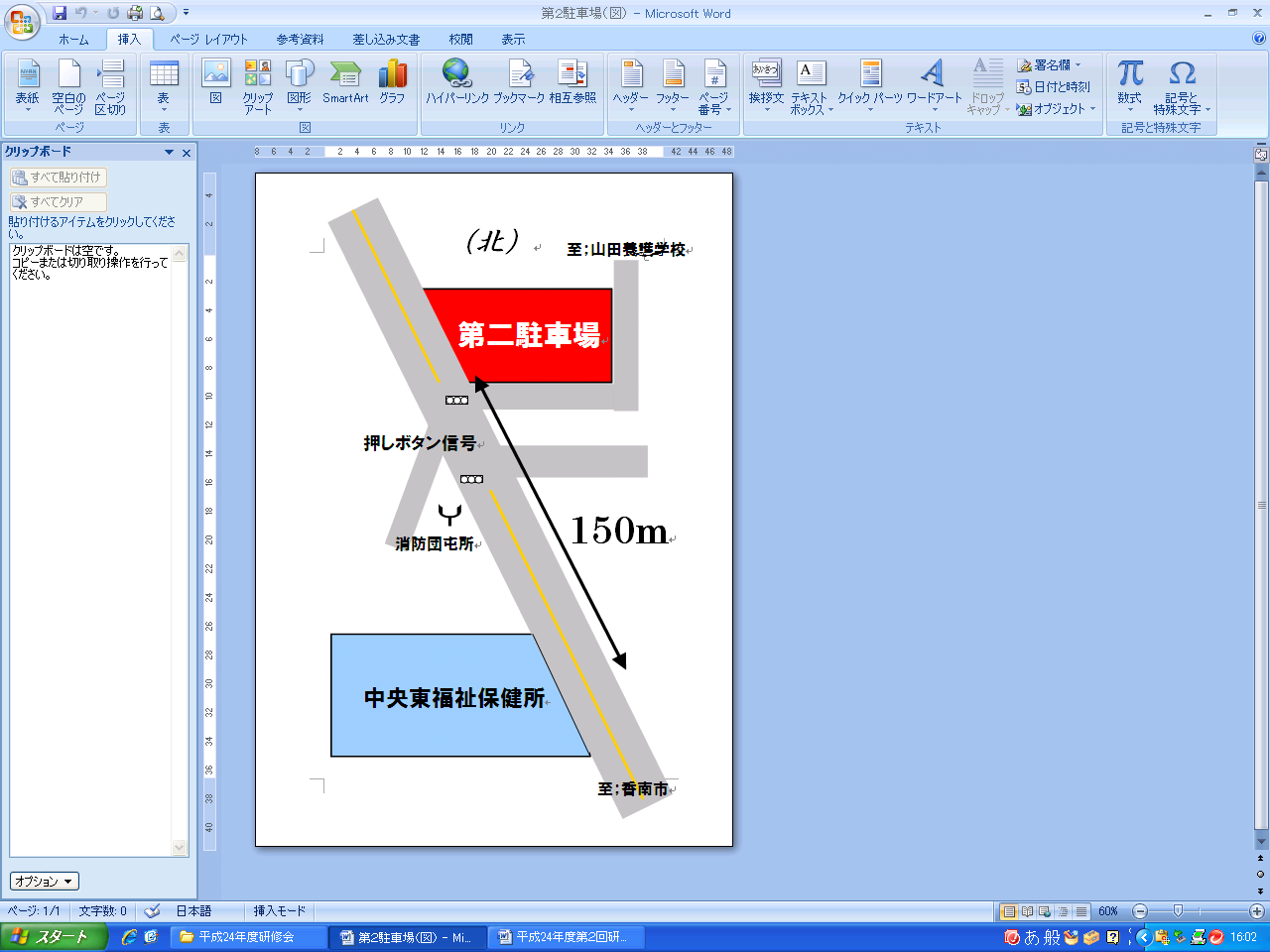 総会受付：　午後１時００分～　　総会：　午後１時３０分～２時　　　　　　研修会受付：午後２時００分～　　研修会：午後２時１５分～４時　　　　　　　題目：「地域包括ケアの実現に向けたケアマネジャーの役割（仮）」　　　　　　講師：田上　豊資先生　（高知県中央東福祉保健所　所長）　　　　　   参加費　会員　無料　　非会員　無料場所　　高知県中央東福祉保健所　２階会議室※当日は、第２駐車場がご利用いただけます。なお車でお越しの方はできるだけ乗り合わせて頂きますよう、ご協力をお願いいたします。３、内容　　総会　　　○平成２８年度事業・会計報告について　　　　　　　　　　　○平成２９年度事業・予算案について　　　　　　　　　　　○平成２９年度役員改選について　　　　　　　　　　　○今後の役員選出についてのルール作りについて問い合わせ先　　　高知県南国市明見字八反田６４５－１　居宅介護支援事業所　ＪＡみのり高知県介護支援専門員連絡協議会　中央東ブロック　事務局　岩越　愛弓　　　　　　　　　電話０８０－４４１８－４４３０　　ＦＡＸ０８８－８７８－２２２７別紙平成２９年度高知県介護支援専門員連絡協議会　中央東ブロック第９回総会及び研修会参加申込書○で囲んでください。・総会に参加します。　・研修会に参加します。※　研修講師への質問事項の記入欄やむを得ず総会へのご出席が難しい方は委任状の提出をお願いいたします。（当日の出席者と委任状の提出人数を合わせて、全会員の半数に満たないと総会が成立しなくなります。）尚、県の確認票により、当ブロック会に加入していると意志表示をされている方全員に今回の案内状を配布しております。当ブロック会への入会手続きをしてない方につきましては、総会時に入会の申し込みを頂けると幸いです。委任状平成２９年　　　月　　　日　　　　　　　　　　氏に高知県介護支援専門員連絡協議会総会　中央東ブロックに関する権限を委任致します。委任者　　　　　　　　　　　　　　　勤務先または住所　　　　氏名　　　　　　　　　　　　　　　印氏名所属電話番号